The Fred Gaspari Fund for Families A Program of Advocates Family Alliance 2020 PROCEDUREReview and Award Procedure The Fred Gaspari Fund for Families provides financial support through grants to family caregivers with a family member with an intellectual or developmental disability. The family member must be living with the family or independently in their own home within the community. Grants are given for any need necessary to the care of the family member.  The Fred Gaspari Fund for Families was formed through a collaboration of Advocates and the former South Middlesex Association for Retarded Citizens (SMARC). Alfredo (Fred) Pasquale Gaspari was a core member of the SMARC organization for over 20 years before lung cancer claimed his life in 1996. As a tribute to the difference he made in the lives of so many area families during his work as a client rights advocate, The Fred Gaspari Fund for Families was created. Families previously involved with SMARC and Advocates formed the Advocates Family Alliance which maintains control over the funding, reviews applications, approves awards and ensures the funds are used to meet the needs of family caregivers in the local community. Eligibility Individuals with intellectual or developmental disabilities or autism who live at home with their families or independently in their own homes and their family caregivers are eligible to apply.  Applicants must reside in the one of the following towns: 	Acton  	 	Ashland 	Bellingham 	 	Concord 	 	Dover 	Framingham  	Franklin 	Holliston 	 	Hopedale 	 	Hopkinton 	 	Hudson 	 	Lexington 	Lincoln  	 	Marlborough  	Maynard 	Medfield 	 	Medway 	Mendon 	 	Milford  	 	Millis 	Natick  	 	Needham 	Newton 	 	Northborough  	Sherborn Southborough 	Stow  		Sudbury  		Upton   		Waltham 	Wayland  		Wellesley  	Westborough   	Weston Individuals and families who have received funding in previous cycles are eligible to apply but priority will be given to new applicants. Applications should be submitted online at www.advocates.org/gaspari. If you do not have access to the Internet, please contact our Family Services Specialist at (508) 628-6801 or FamilyServices@Advocates.org to request a paper copy of the application. Grant Size and Activities Funded Family caregivers can apply for up to $500 for any family need necessary to the care of their family member. Family needs are broadly defined. Past awards were given to: Help pay for advocates to attend meetings at the high school with family member. Buy an Intellikeys keyboard for family member Buy a bicycle to tricycle conversion kit Convert a bedroom using sensory friendly materials Fence in backyard for safety of family member 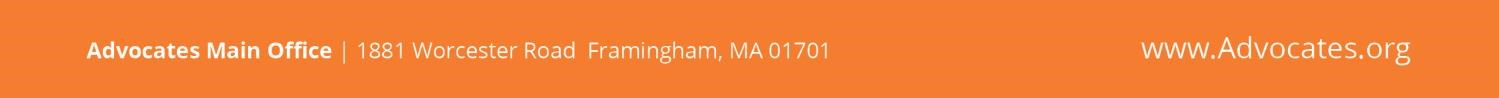  	  The Fred Gaspari Fund for Families Grant Size and Activities Funded (continued)Purchase shoes and leg braces for family member Hire someone to take family member with active seizure disorder out into the community for social activities. Pay fees for family members to attend annual Williams Syndrome Conference The number of grants approved annually will depend on available funding. It is anticipated that 10-15 grants will be made each year.  Application Process Applications will be accepted until 5:00 PM on Tuesday, October 30, 2018. All applications will be reviewed and notifications sent out by November 30, 2018. The next funding cycle will take place in the fall of 2019. Fall 2020 Funding Cycle 	Applications Open 	Applications Deadline 	Awards Announced by 	Thursday, October 1, 2020 	Thursday, October 29, 2020 by 5:00 PM 	Friday, December 4, 2020Application Review Process Upon submission, applications will be reviewed to ensure the application is complete and meets the funding criteria. Eligible applications will be forwarded to the Advocates Family Alliance group. The group will review applications with award notifications made by Friday, December 4, 2020.   At the sole discretion of the family review committee, provisions may be made for requests that need an expedited response. Funding Notification Advocates will notify all applicants in writing as to whether or not their application has been funded.  Funded applicants will receive notification of funding and the amount funded no later than Friday, December 4, 2020.  Advocates will be responsible for award announcements. All communications about The Fred Gaspari Fund for Families and awards should be directed to  FamilyServices@Advocates.orgAward Requirements Funds must be used as described in the application. An award agreement letter must be signed and returned to Advocates before any funds will be dispersed. On request, families must be able to submit documentation to Advocates how the awarded money is spent. Funding Reporting and Expense Tracking Advocates will maintain copies of all related paperwork, arrange for funds to be dispersed and provide the Advocates Family Alliance group with an annual report outlining available funds and a list of awards made each year.   